If you would rather make this application online, you can do so on our website: https://www.planningportal.co.uk/apply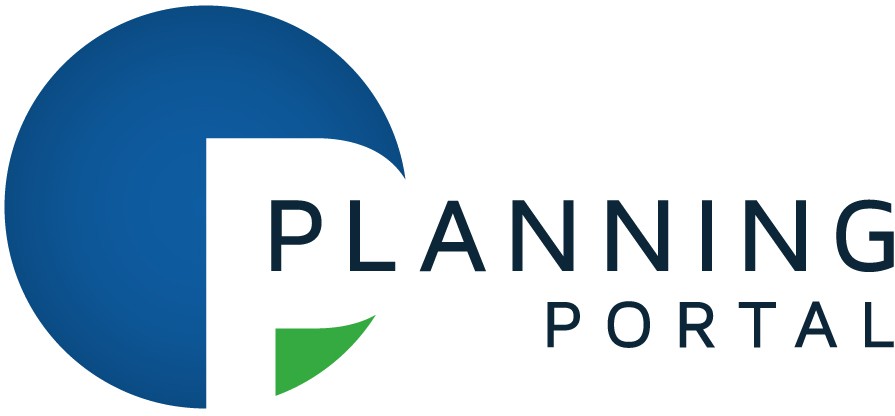 Application for a Lawful Development Certificate for a Proposed use or development.Town and Country Planning Act 1990:Section 192, as amended by section 10 of the Planning and Compensation act 1991.Town and Country Planning (Development Management Procedure) (England) Order 2015Privacy NoticeThis form is provided by Planning Portal and based on the requirements provided by Government for the sole purpose of submitting information to the Local Planning Authority in accordance with the legislation detailed on this form and 'The Town and Country Planning (Development Management Procedure) (England) Order 2015 (as amended).Please be aware that once you have downloaded this form, Planning Portal will have no access to the form or the data you enter into it. Any subsequent use of this form is solely at your discretion, including the choice to complete and submit it to the Local Planning Authority in agreement with the declaration section.Upon receipt of this form and any supporting information, it is the responsibility of the Local Planning Authority to inform you of its obligations in regards to the processing of your application. Please refer to its website for further information on any legal, regulatory and commercial requirements relating to information security and data protection of the information you have provided.Local Planning Authority details: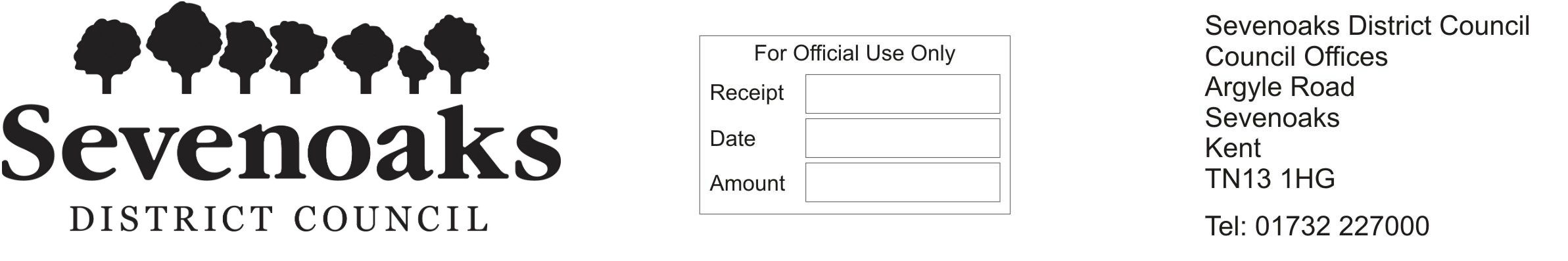 Publication of applications on planning authority websitesInformation provided on this form and in supporting documents may be published on the authority's planning register and website.Please ensure that the information you submit is accurate and correct and does not include personal or sensitive information. If you require any further clarification, please contact the Local Planning Authority directly.If printed, please complete using block capitals and black ink.It is important that you read the accompanying guidance notes and help text as incorrect completion will delay the processing of your application.	Ms			Mary					Tate	Kent Downs AONB	The Tea Barn		Castle Farm	Redmans Lane	Shoreham	Kent	UK	TN14 3UBSite Address DetailsPlease provide the full postal address of the application site.Pre-application AdviceHas assistance or prior advice been sought from the localUnit:authority about this application?Yes	NoHouse name:Address 1:Address 2:Address 3:If Yes, please complete the following information about the advice you were given. (This will help the authority to deal with this application more efficiently).Please tick if the full contact details are not known, and then complete as much as possible:Officer name:Town:County:Postcode (optional):Reference:Date DD/MM/YYYY:Description of location or a grid reference. (must be completed if postcode is not known):Easting:547916Northing:156892Description:Grid Ref: TQ47916 56892 The are to the east and west of the midpoint where water flows through fields will be formalized by installing a swale in both fields to take the runoff from the field directly into the existing water course to reduce erosion and decrease the incidence of wet areas in the pasture. This will be combined with a road grip on the road to take water from the road and into the swale.  (must be pre-application submission) Details of pre-application advice received?Lawful Development Certificate - Interest In LandPlease state the applicant's interest in the land?Owner:Yes	NoLessee:YesNo	Occupier:Yes	NoIf Yes to Lessee or Occupier please give details of the owner and state whether they have been informed in writing of this application:if No to all the above, pleases give name and addresses of anyone you know who hasan interest in the land:Authority Employee / MemberIt is an important principle of decision-making that the process is open and transparent. For the purposes of this question, "related to" means related, by birth or otherwise, closely enough that a fair-minded and informed observer, having considered the facts, would conclude that there was bias on the part of the decision-maker in the local planning authority.Do any of the following statements apply to you and/or agent?YesX No	With respect to the authority, I am:a member of staffan elected memberrelated to a member of staffrelated to an elected memberIf Yes, please provide details of their name, role and how you are related to them.Grounds For ApplicationInformation About The Existing Use(s)Please explain why you consider the existing or last use of the land is lawful, or why you consider that any existing buildings, which it is proposed to alter, or extend are lawfulInformation About The Proposed Use(s)If you consider the proposed use is within a 'Use Class' in the Town and Country Planning (Use Classes) Order 1987 (asamended), state which one:Sin generisIs the proposed operation or use:Temporary	xPermanentIf temporary please give details:If you consider the existing, or last use is within a 'Use Class' in the Town and Country Planning (Use Classes) Order 1987 (as amended), state which one:Please state why you consider that a Lawful Development Certificate should be granted for this proposal:Planning Application Requirements - ChecklistPlease read the following checklist to make sure you have sent all the information in support of your proposal. Failure to submit all information required will result in your application being deemed invalid. It will not be considered valid until all information required by the Local Planning Authority (LPA) has been submitted.The burden or proof in a Lawful Development Certificate is firmly with the applicant and therefore sufficient and precise information should be provided.The original and 3 copies* of a completed dated application form:The original and 3 copies* of a plan which identifies the land to which the application relates drawn to an identified scale and showing the direction of North:The original and 3 copies* of such evidence verifying the information included inthe application as you can provide:The correct fee:*National legislation specifies that the applicant must provide the original plus three copies of the form and supporting documents (a total of four copies), unless the application is submitted electronically or, the LPA indicate that a smaller number of copies is required. LPAs may also accept supporting documents in electronic format by post (for example, on a CD, DVD or USB memory stick).You can check your LPA's website for information or contact their planning department to discuss these options.DeclarationI/we hereby apply for a Lawful Development Certificate as described in this form and the accompanying plans/drawings and additional information. I/we confirm that, to the best of my/our knowledge, any facts stated are true and accurate and any opinions given are the genuine opinions of the person(s) giving them.Signed – ApplicantMARY TATE	Or signed - AgentDate11/05/2021(date cannot be pre-application submission)WARNING:The amended section 194 of the 1990 Act provides that it isan offence to furnish false or misleading information or to withhold material information with intent to deceive. Section 193(7) enables the authority to revoke, at any time, a certificate they may have been issued asa result of such false or misleading information.Applicant Contact DetailsTelephone numbers01732 494565Country code:	National number:Extension number:Agent Contact DetailsTelephone numbersCountry code:	National number:Extension number:Country code:	Mobile number (optional):	Country code:	Mobile number (optional):Country code:	Fax number (optional):	Country code:	Fax number (optional):Email address (optional):	Email address (optional):Site VisitCan the site be seen from a public road, public footpath, bridleway or other public land?Yes	NoIf the planning authority needs to make an appointment to carry out asite visit, whom should they contact? (Pleaseselect only one)If Other has been selected, please provide:AgentApplicantOther (if different from the agent/applicant's details)Contact name:	Telephone number:Email address:NameAddressHave they been informed in writing of the applicationYes	NoHave they been informed in writing of the applicationYes	NoNameAddressNature of interestin the landHave they been informed of the application?Yes	NoHave they been informed of the application?Yes	Noif they have not been informed of the application please explain why notChevening estateChevening House, Chevening, TN14 6HGLandownerx